Об уточнении схемы избирательных округов для проведения выборов депутатов Совета сельского поселения Музяковский сельсовет муниципального района Краснокамский район Республики Башкортостан, утвержденную решением Совета сельского поселения Музяковский сельсовет муниципального района Краснокамский район Республики Башкортостан от «02» апреля 2015 года, №257В соответствии со статьей 18 Федерального закона «Об основных гарантиях избирательных прав и права на участие в референдуме граждан Российской Федерации», статьей 15 Кодекса Республики Башкортостан о выборах, в связи с дальнейшим развитием территории сельского поселения в части уточнения, а также  присвоения новых адресов и их элементов введенным в эксплуатацию зданиям и сооружениям на территории сельского поселения Музяковский сельсовет муниципального района Краснокамский район Республики Башкортостан, Совет сельского поселения Музяковский сельсовет муниципального района Краснокамский район Республики Башкортостан РЕШИЛ:1. Уточнить схему избирательных округов для проведения выборов депутатов Совета сельского поселения Музяковский сельсовет муниципального района Краснокамский район Республики Башкортостан, утвержденную решением Совета сельского поселения Музяковский сельсовет муниципального района Краснокамский район Республики Башкортостан от «02» апреля 2015 года, №257, изложив ее и графическое изображение в следующей редакции (приложения 1, 2).2. Обнародовать схему избирательных округов и ее графическое изображение путем размещения на информационном стенде Администрации, расположенном по адресу: 452935, Республика Башкортостан, Краснокамский район, с. Музяк, ул. Центральная, д. 51, и на официальном сайте Администрации сельского поселения Музяковский сельсовет муниципального района Краснокамский район Республики Башкортостан не позднее 26.04.2019г.3. Направить настоящее решение в территориальную избирательную комиссию муниципального района Краснокамский район Республики Башкортостан.4. Контроль за выполнением решения возложить на президиум Совета сельского поселения Музяковский сельсовет муниципального района Краснокамский район РБ.Глава сельского поселения Музяковский сельсоветмуниципального района Краснокамский районРеспублики Башкортостан                                                                 В.К.НикишевПриложение 1 к решению Совета сельского поселения Музяковский сельсоветмуниципального района Краснокамскийрайон Республики Башкортостанот 22 апреля 2019 г. № 266Схемаизбирательных округов для проведения выборов депутатов Совета сельского поселения Музяковский сельсовет муниципального района Краснокамский район Республики Башкортостан  Глава сельского поселения                                                     В.К. НикишевПриложение 2к решению Совета сельского поселения Музяковский сельсоветмуниципального района Краснокамскийрайон Республики Башкортостанот 22 апреля 2019 г. № 266Графическое изображение схемы избирательных округов для проведения выборов депутатов Совета сельского поселения Музяковский сельсовет муниципального района Краснокамский район Республики Башкортостан Округ №1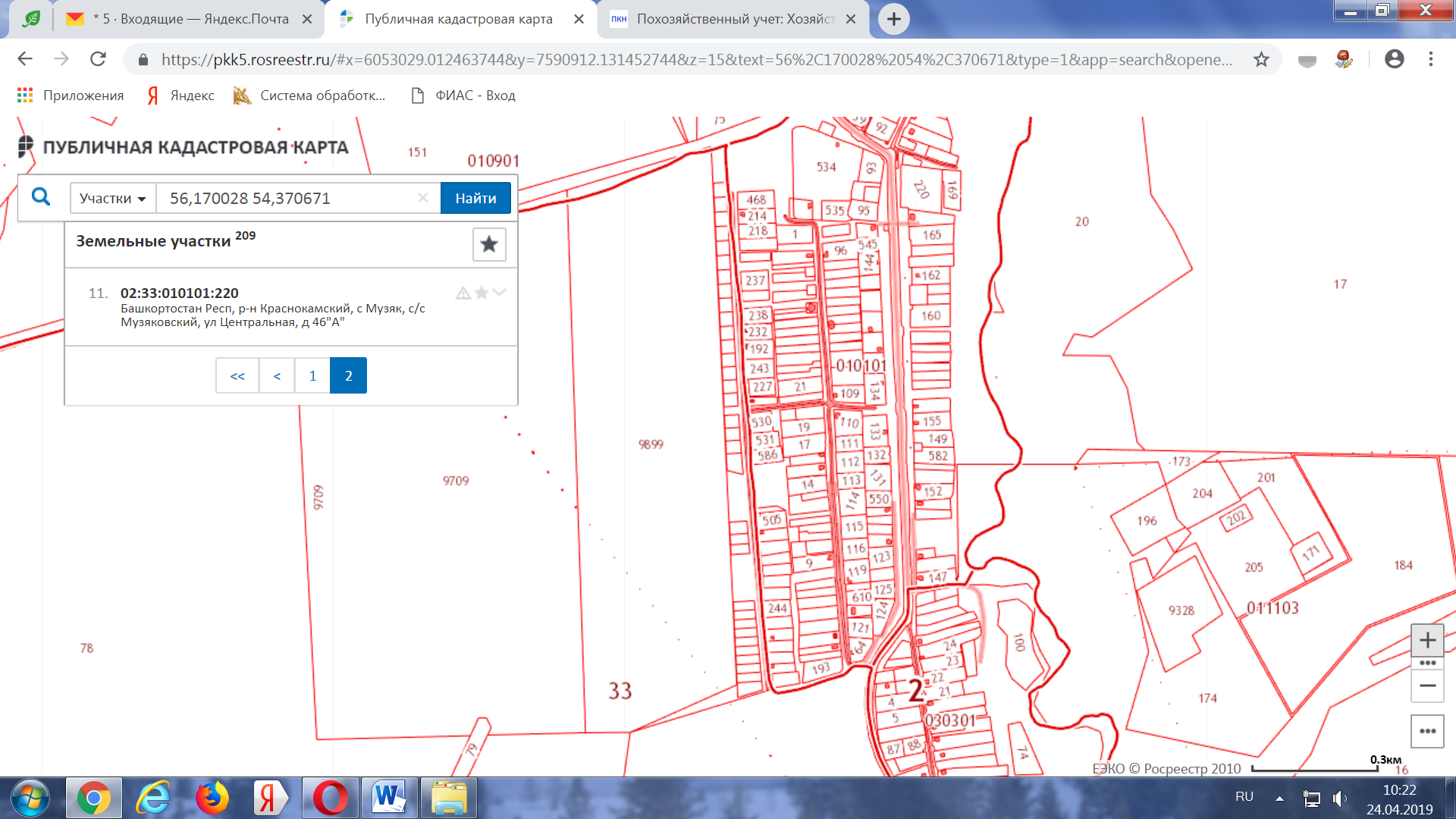 Округ №2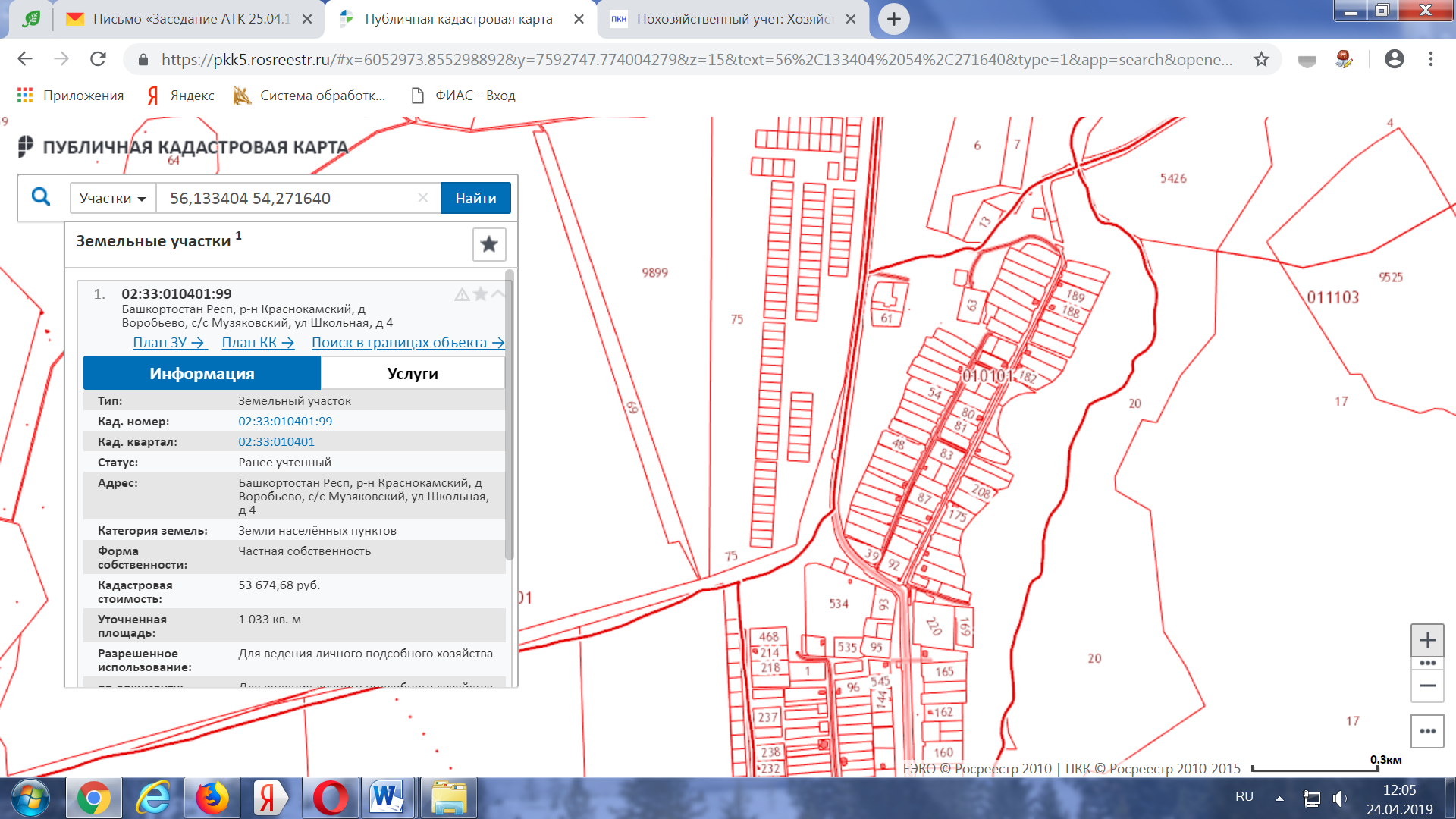 Округ №3Округ №4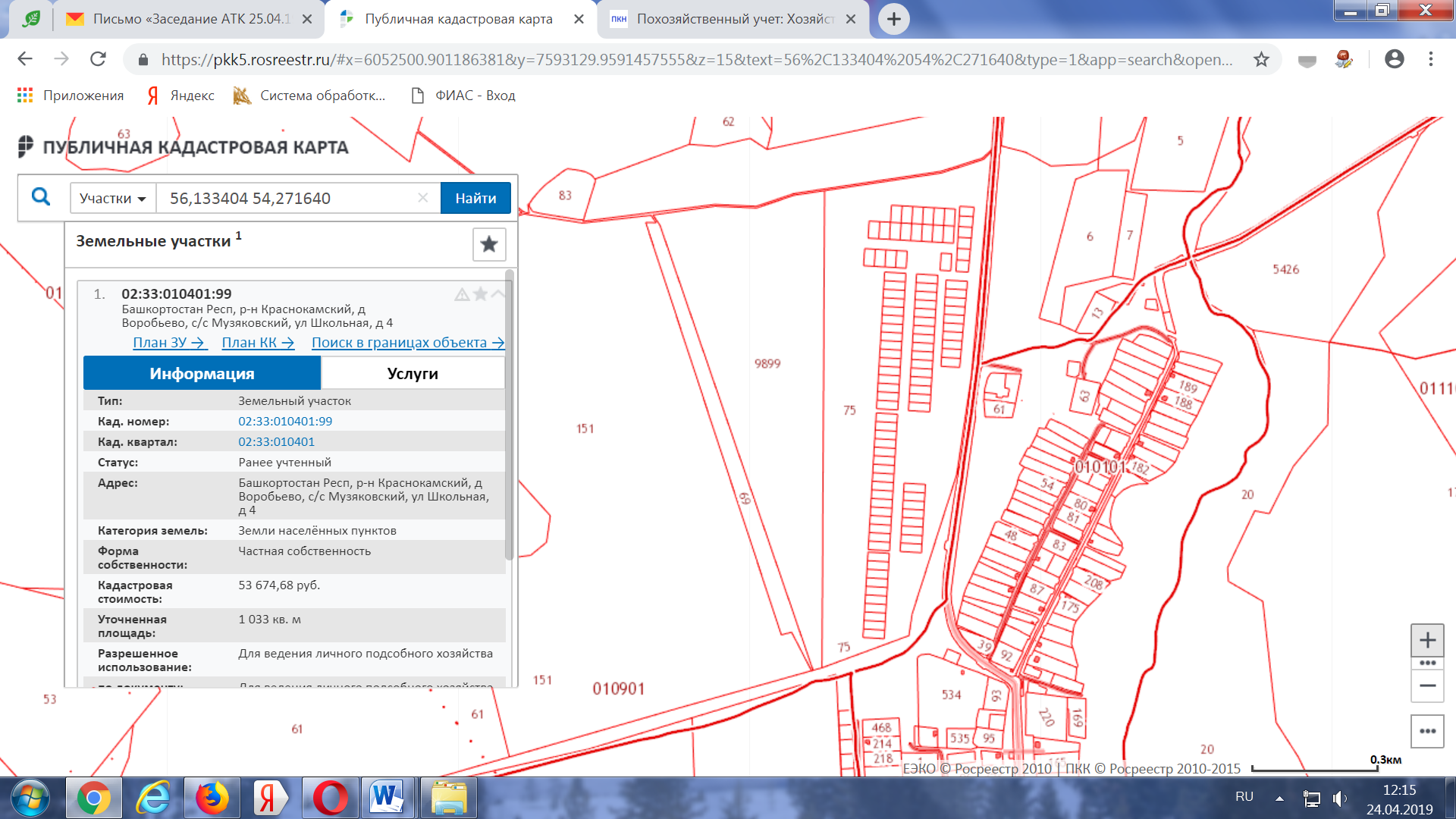 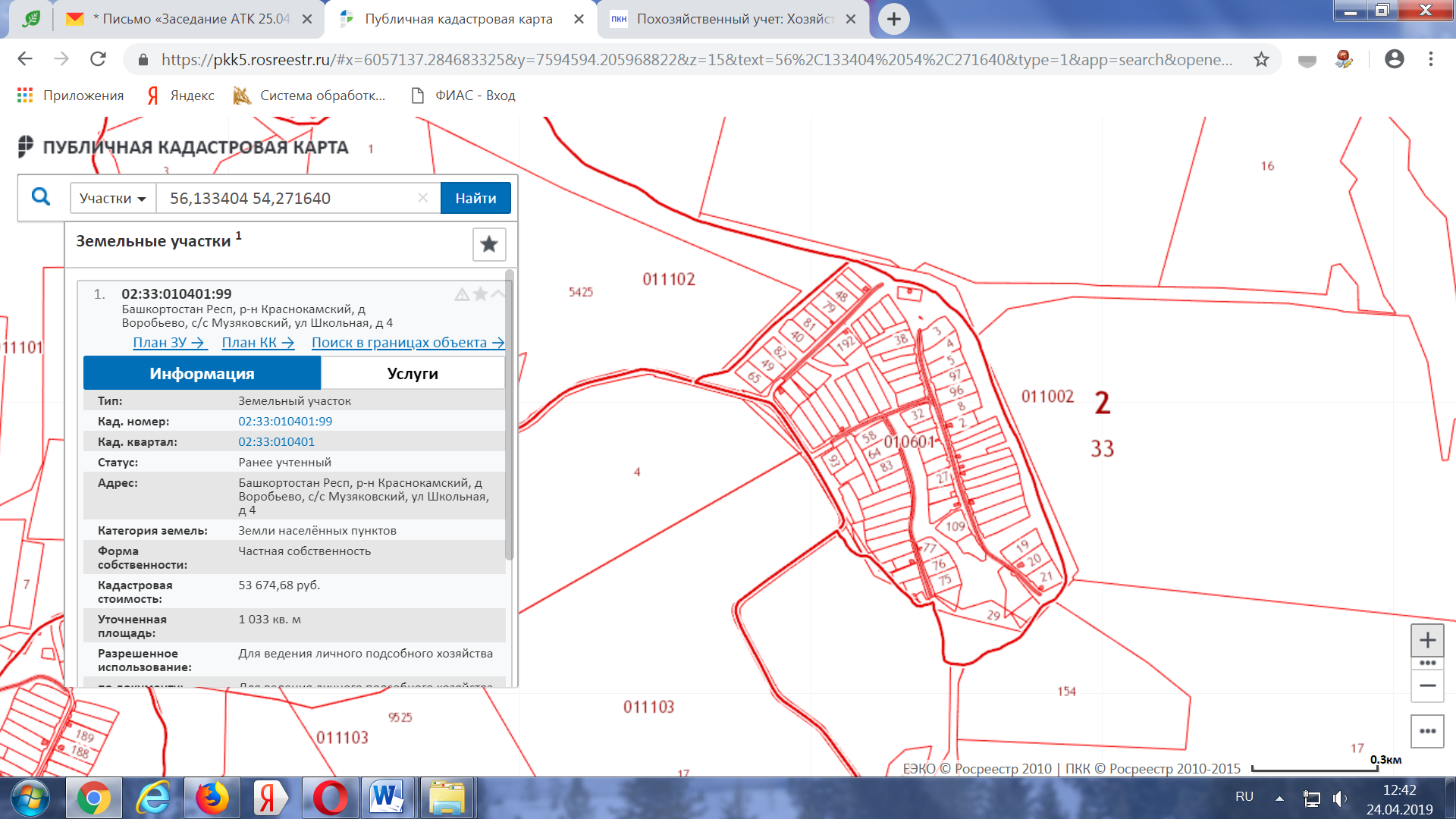 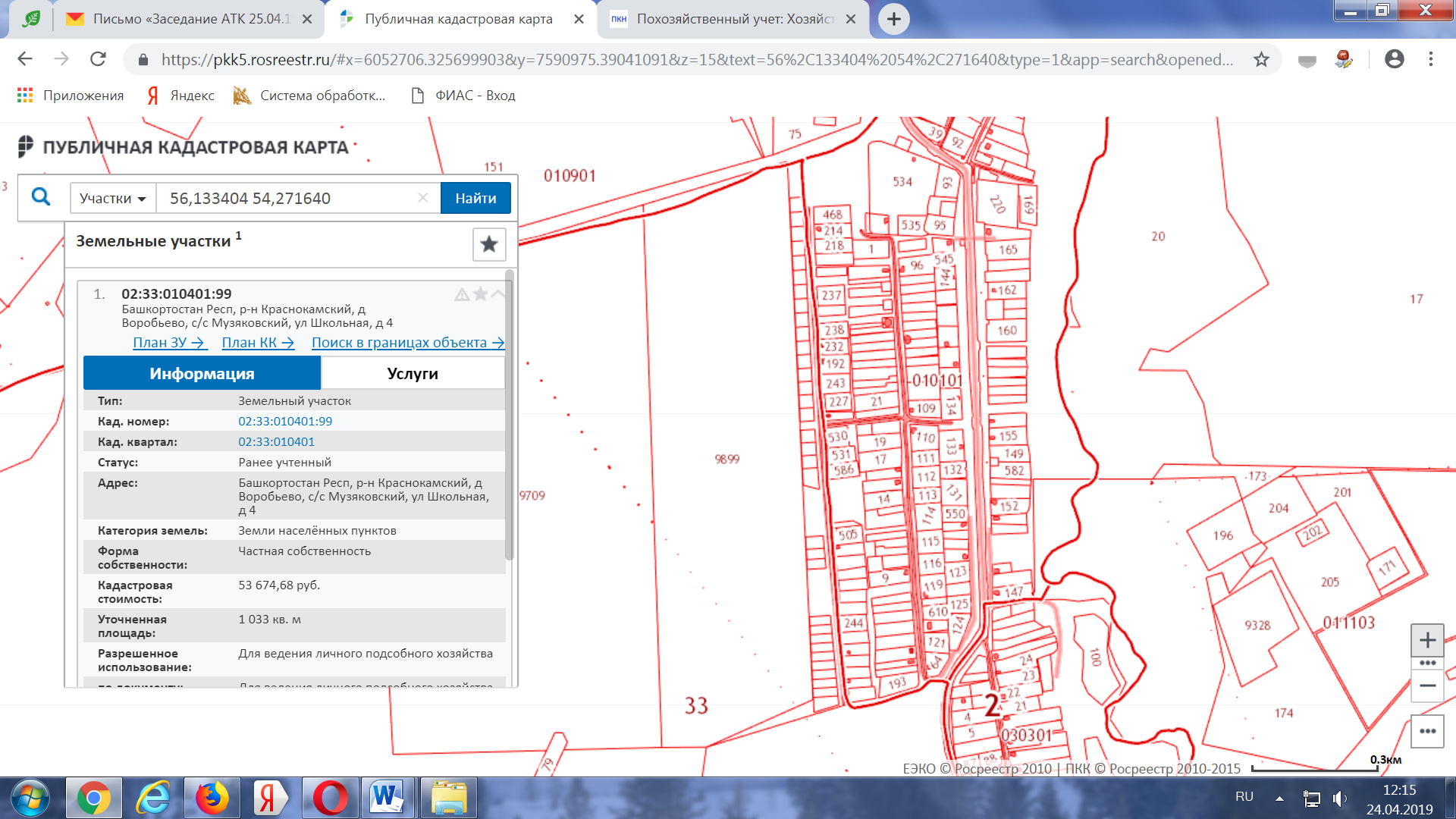 Округ №5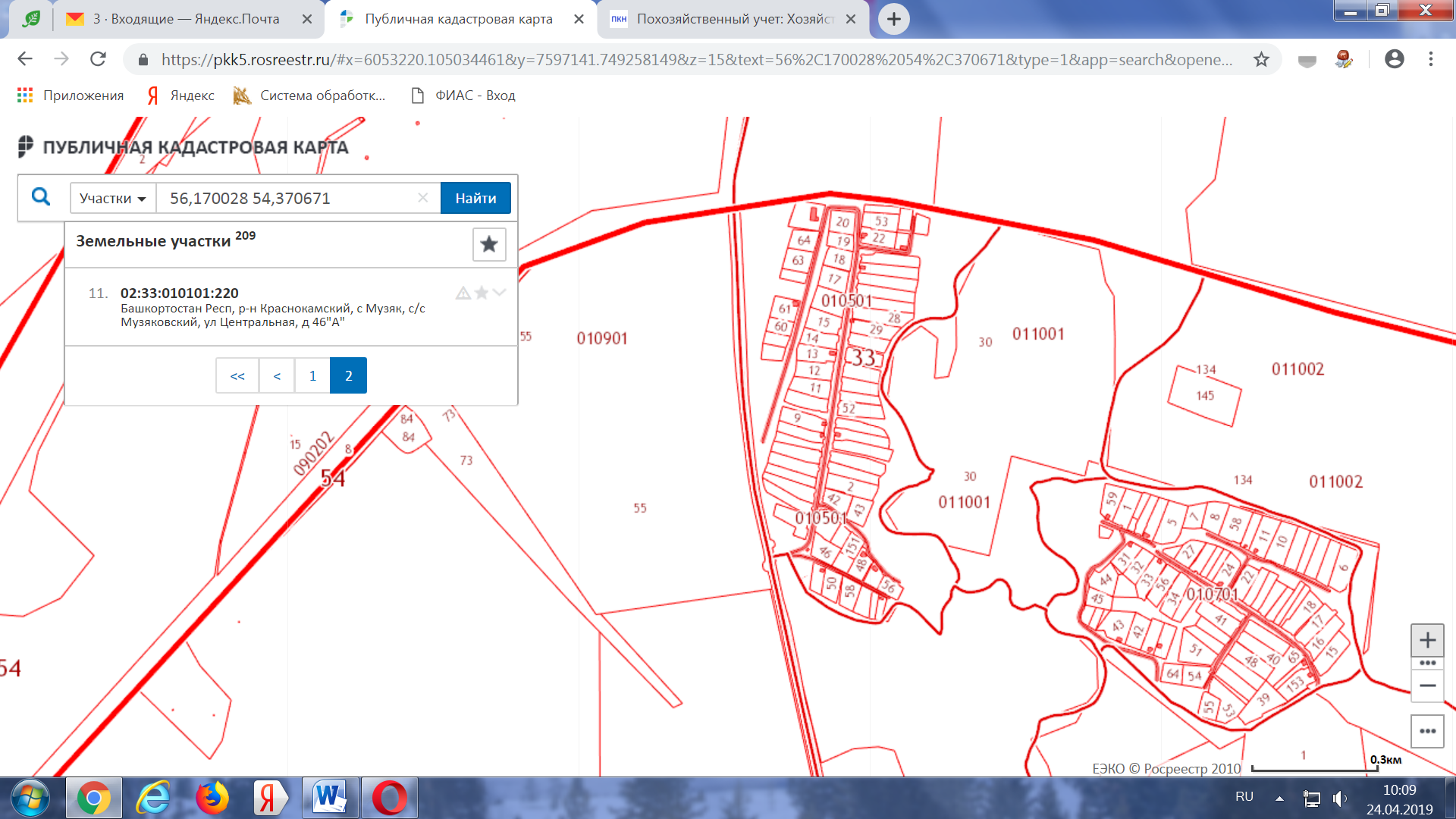 Округ №6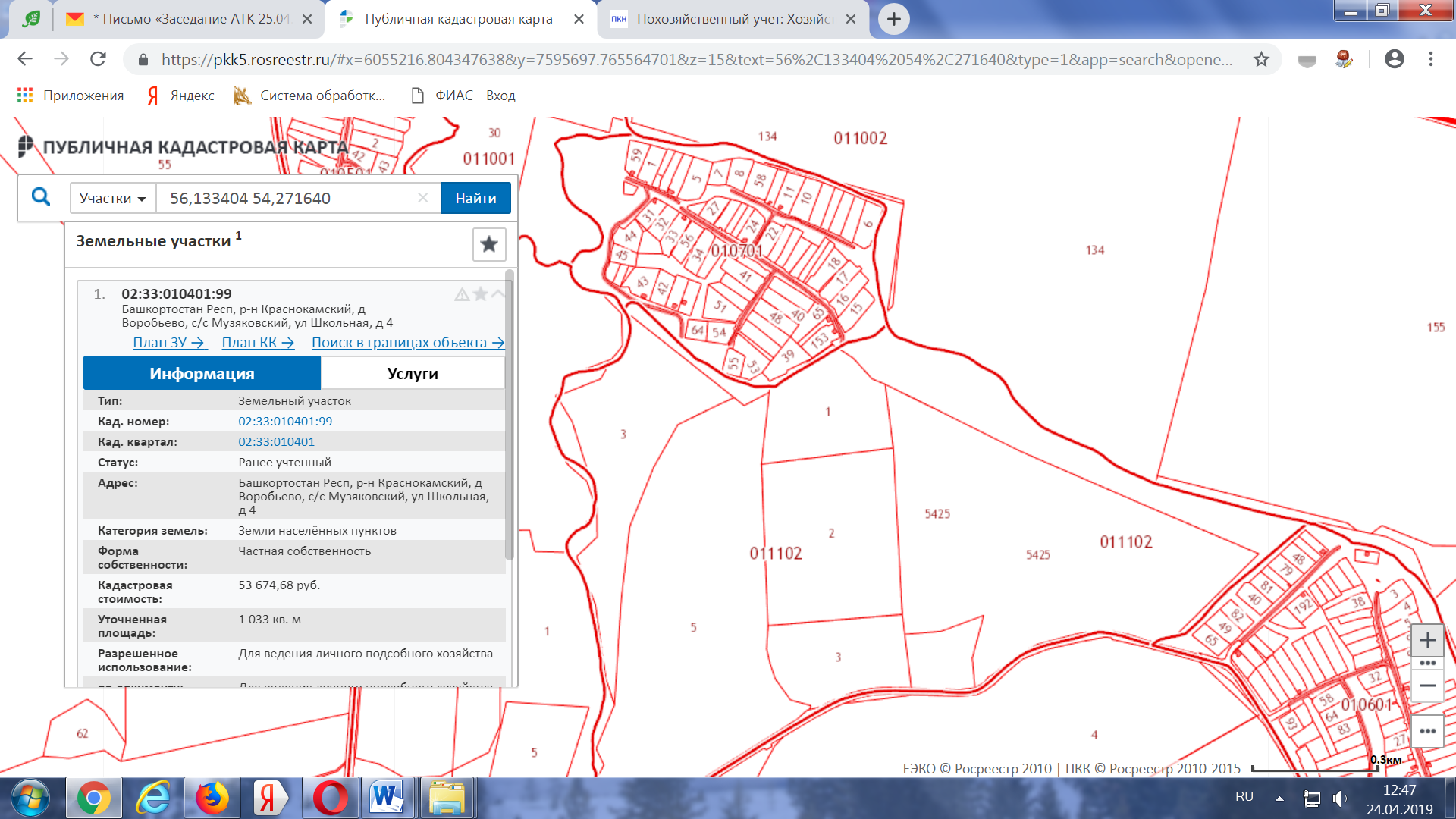 Округ №7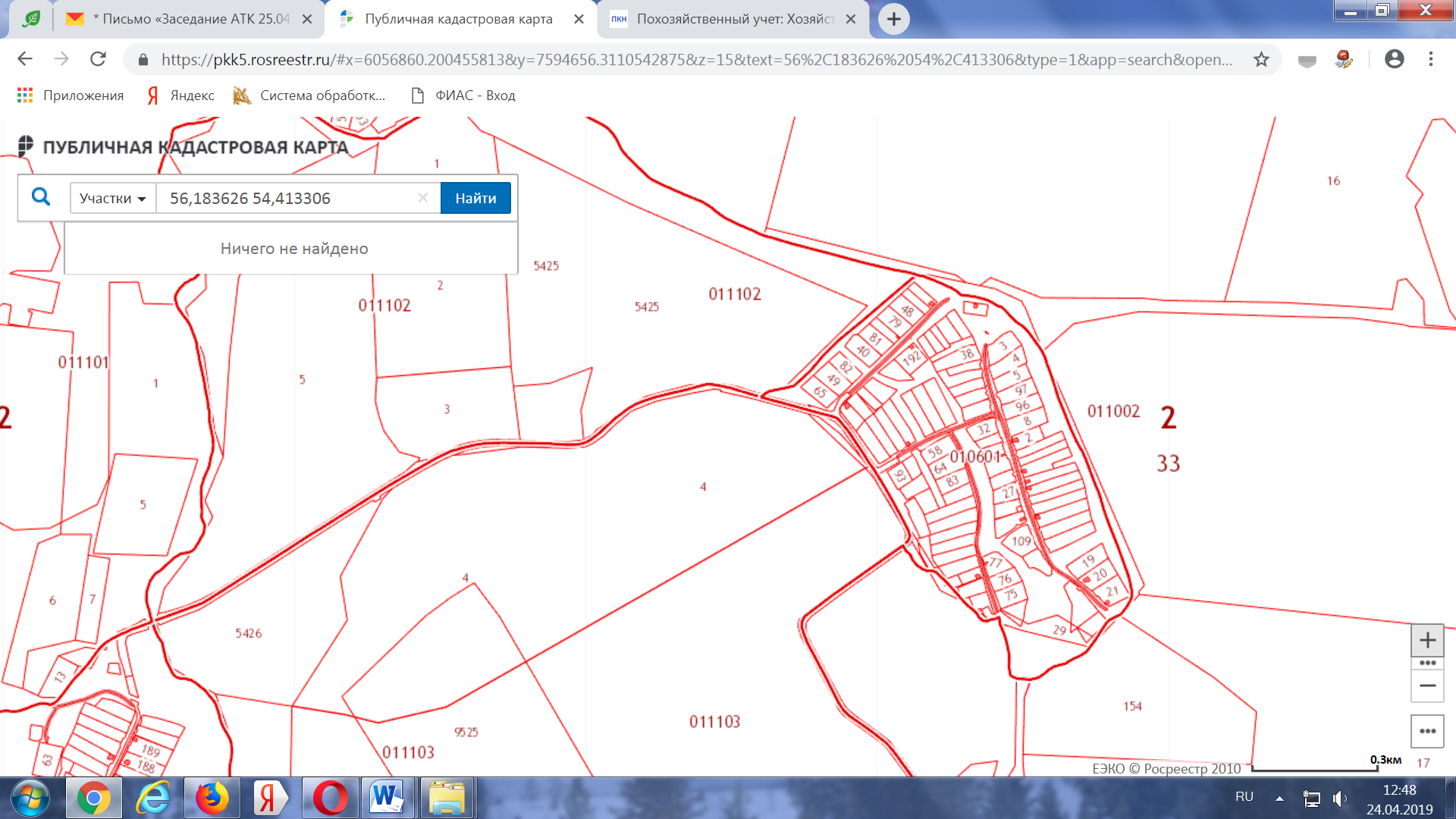 Округ №8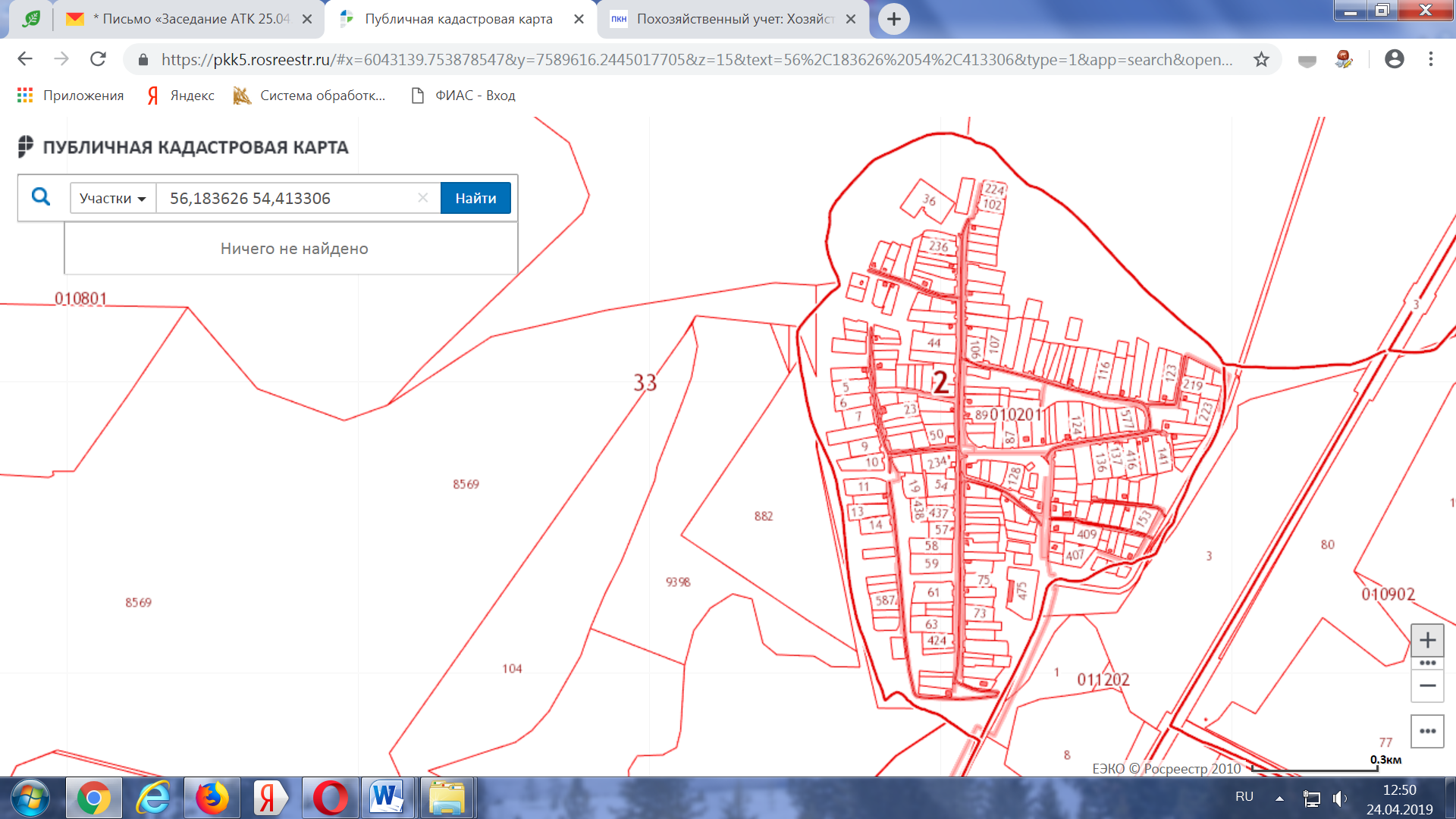 Округ №9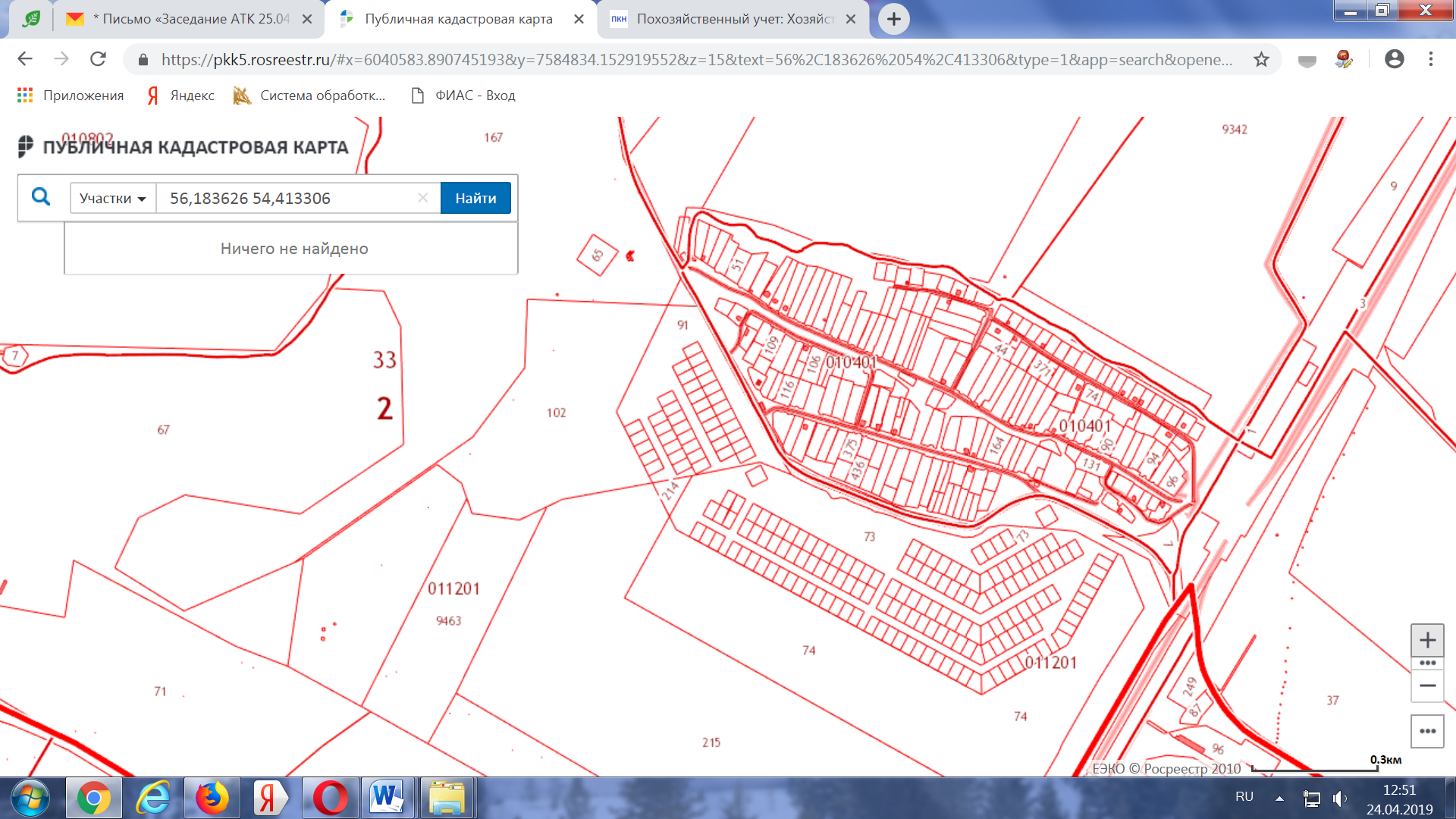 Округ №10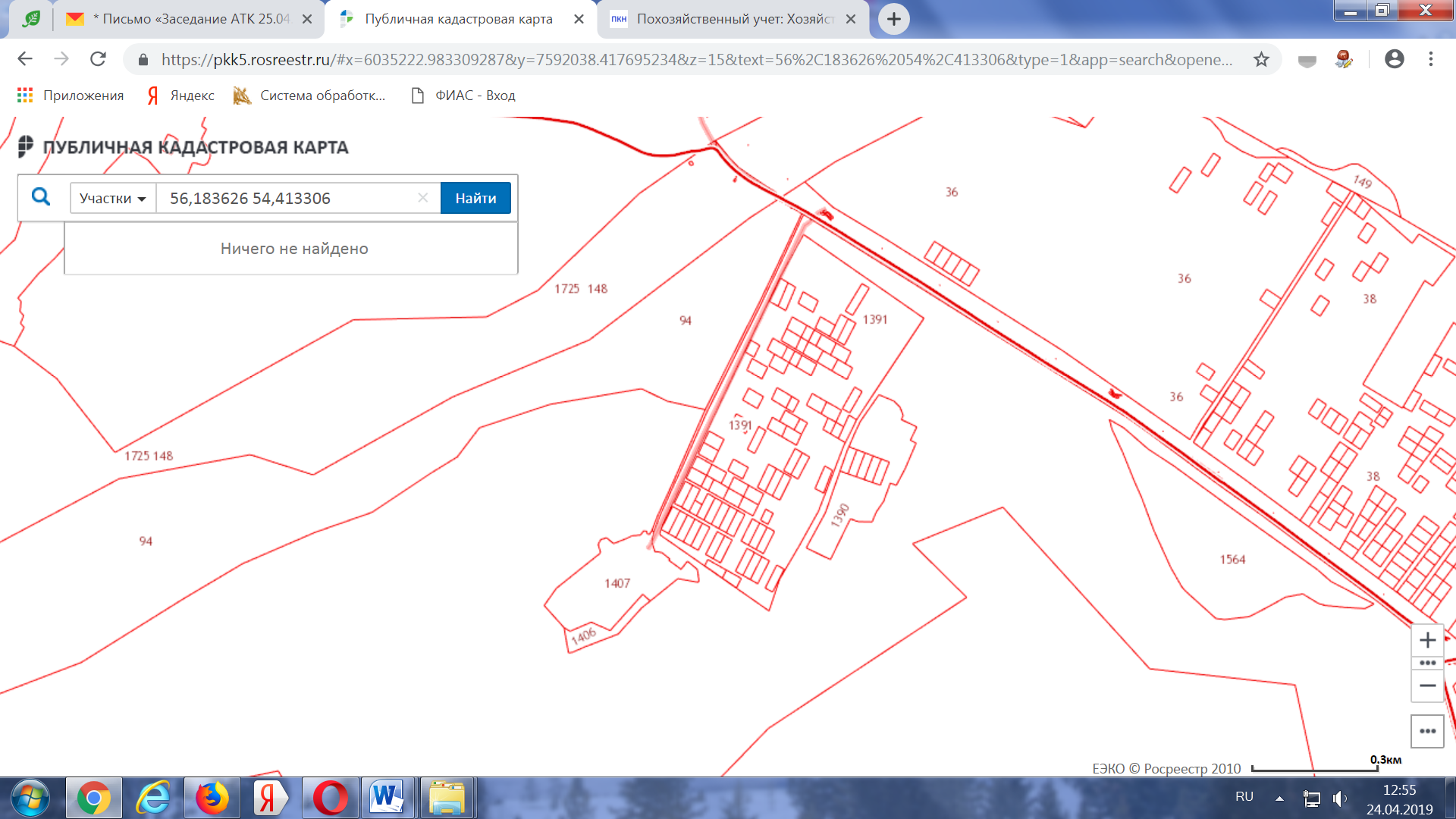 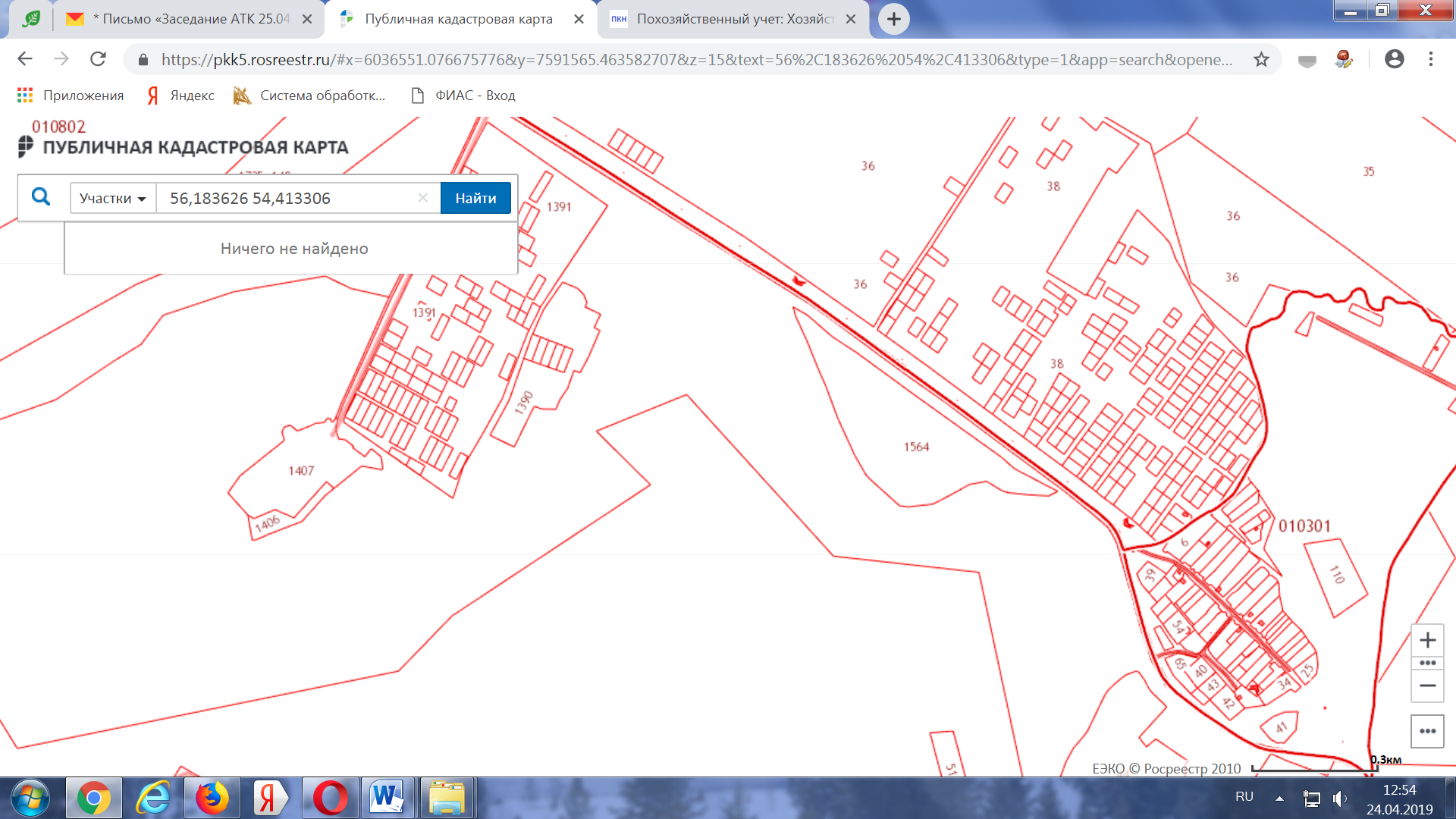 № округовГраница округовКоличество избирателейОкруг № 1с. Музяк: ул. Молодежная д. с 1 по 51;ул. Молодежная д. с 10 по 40111Округ № 2с. Музяк: ул. Центральная, д. с 1 по 49 111Округ № 3с. Музяк: ул. Центральная, д. с 50 по 87 106Округ № 4с. Музяк: ул. Молодежная д. 1 «А», с 2 по 8;ул. Школьная д. с 1 по 37;ул. Дорожная д. с 1 по 3;ул. Полевая д. с 2 по 60;ул. Полевая д. с 1 по 79;ул. Амзинская д. с 1 по 31;ул. Мирная д. с 1 по 83;ул. Мирная д. с 2 по 48;ул. Васильковая д. с 2 по 12;ул. Солнечная д. с 1 по 15;ул. Солнечная д. с 2 по 14;д. Илистанбетово: ул. Дорожная д. с 1 по 9;ул. Дорожная д. с 2 по 16 108Округ № 5д. Калтаево114Округ № 6д. Ишметово;д. Илистанбетово: ул. Новостроевская д. с 1 по 17;ул. Новостроевская д. с 2 по 18108Округ № 7д. Илистанбетово: ул. Тумер д. с 1 по 21;ул. Тумер д. с 2 по 8 ул. Центральная д. с 1 по 35;ул. Центральная д. с 2 по 42102Округ № 8д. Карякино110Округ № 9д. Воробьево:ул. Школьная, д. с 1 по 97ул. Школьная д. с 2 по 26пер.Школьный, д. с 1 по 3пер.Школьный, д. с 2 по 6Аул. Полевая д. с 1 по 49ул. Полевая  д. с 2 по 28110Округ № 10д. Воробьево:ул. Дорожная д. с 1 по 59, ул. Дорожная д. с 2 по 40, ул. Колхозная д. с 1 по 3;ул. Камская д. с 2 по 64;ул. Березовская д. с 1 по 65;ул. Березовская д. с 2 по 92;ул. Радужная д. с 1 по 91;ул. Радужная д. с 2 по 114;СПК «Дубник»ДПК «Пчелка»д. Зубовка105